 EMU/FAPESP 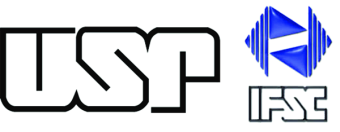 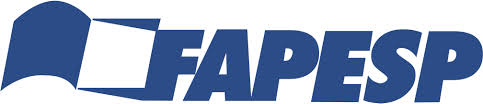 Espectrômetro de Ressonância Magnética Nuclear de Estado SólidoFormulário de solicitação de serviçoNome do solicitante:Nome do pesquisador responsável:Instituição:e-mail e telefone:Título do projeto com auxílio vigente:Agencia financiadora / número do processo / vigência (anexar termo de outorga):Resumo do projeto:Núcleos e experimentos solicitados: Objetivos do experimento:Características da amostra:Número de amostras: Assinatura 								Data:densidadeestado (gel, pó, monólito, particulado, fibras, etc...)propriedades magnéticasmassahigroscopicidadecondições de manuseio/estocagemoutras